Welcome to Nishikigaoka SHS!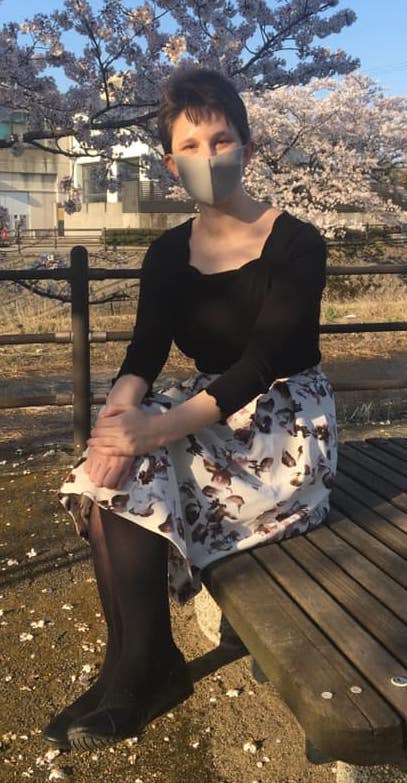 ALT Self-IntroductionHello everyone! It’s nice to meet you!Name : My name is Hannah (ハナ).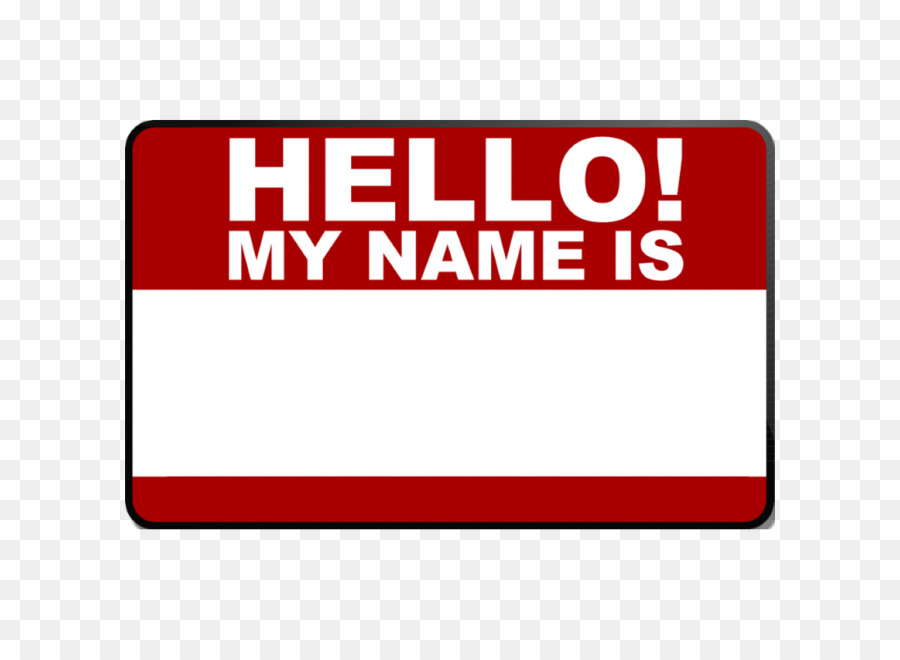 Country: 			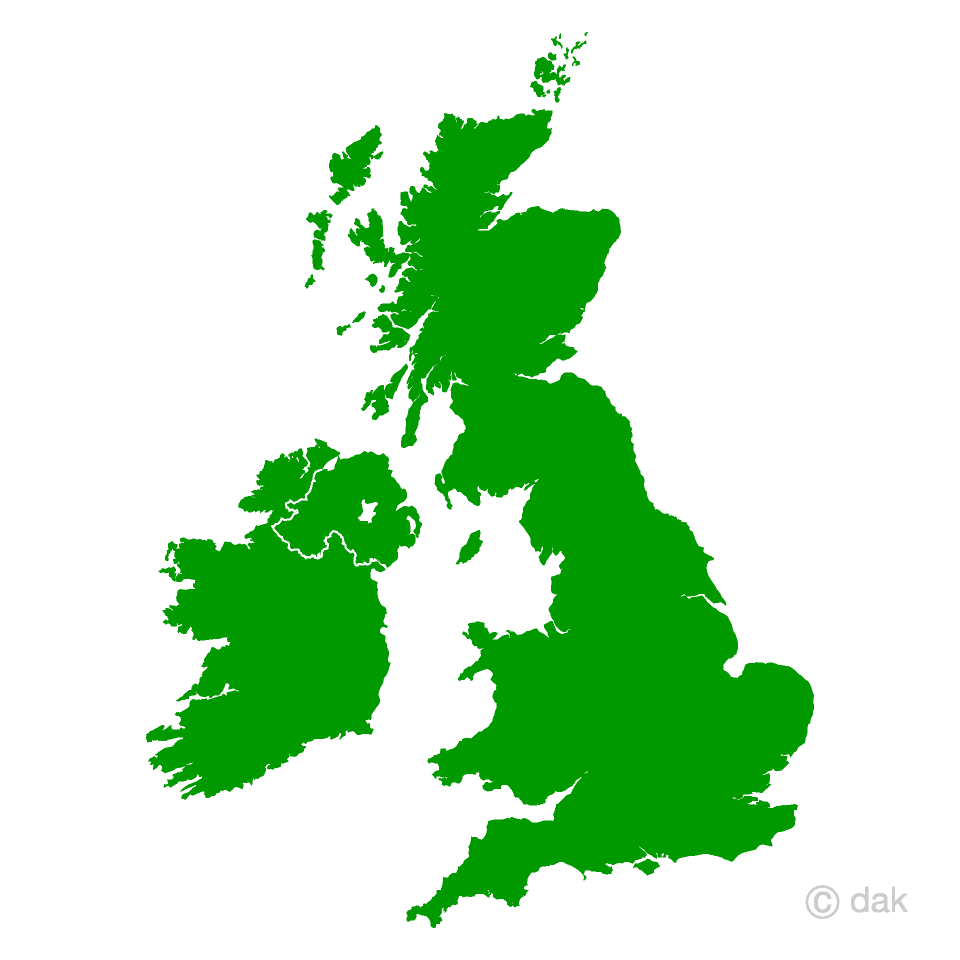 I am from America but I have lived in Kanazawa since 2017.Hobbies :				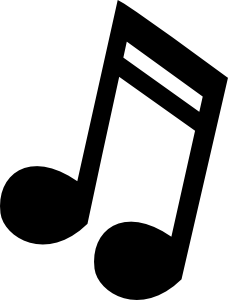 My hobbies are reading books, writing stories, and hiking.I like listening to Twice!Favorite Food : 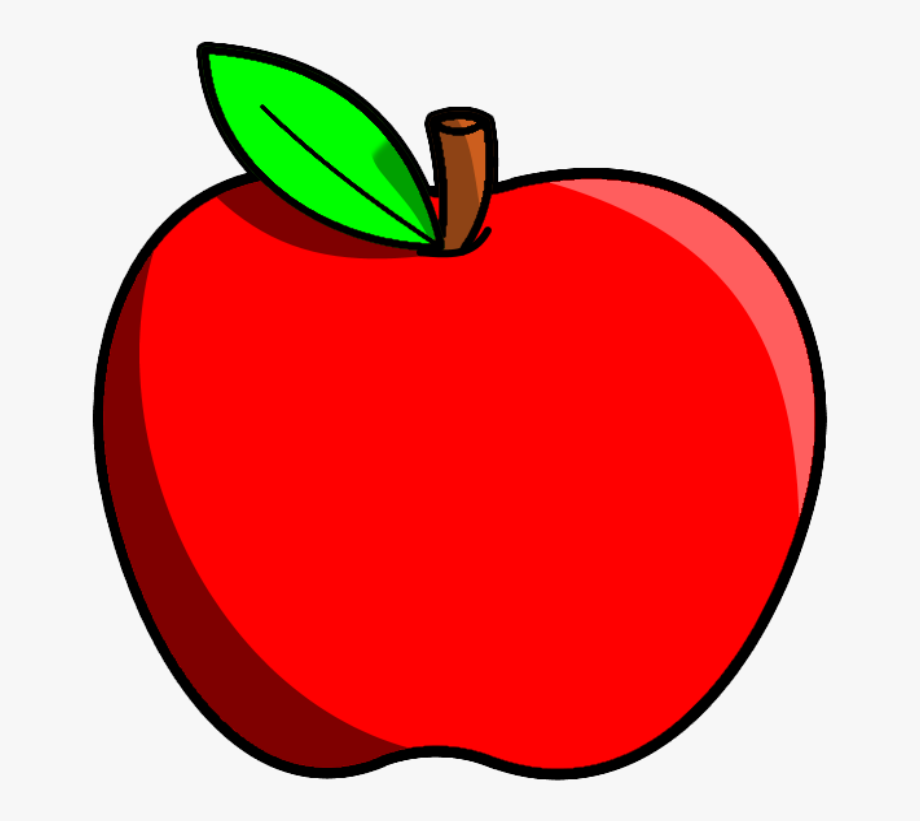 My favorite food is pizza. I also love okonomiyaki!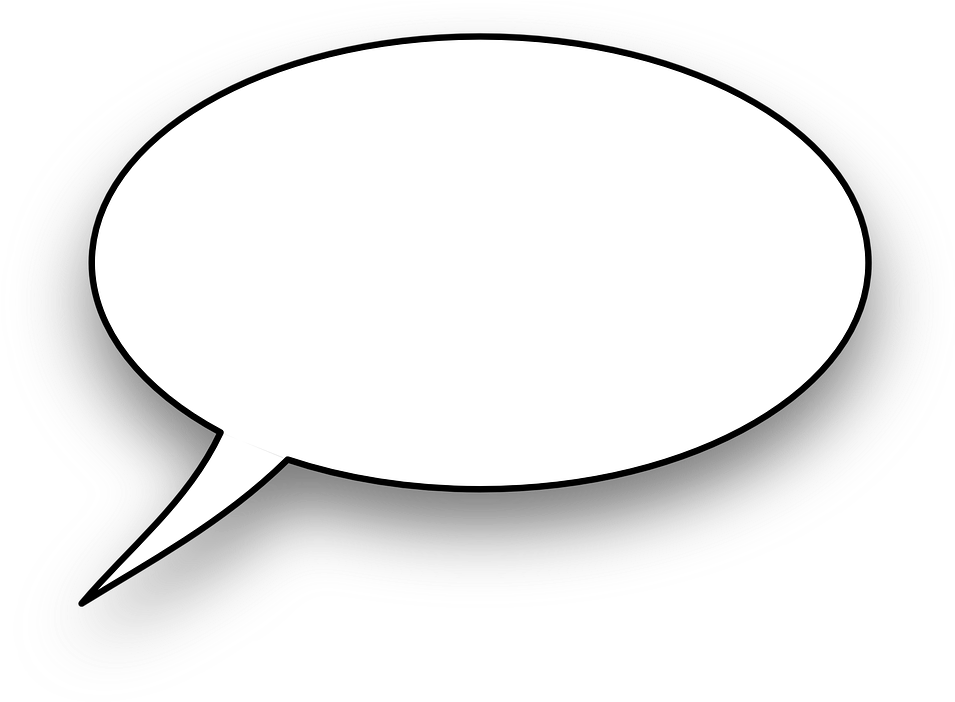 What is your best memory?: My best memory is driving to Noto with my friends. We saw Senmaida and Mitsukejima. We also went swimming and saw a lot of nature. It was beautiful and relaxing!My message:This year in English class, I want everyone to practice speaking English! We will all make mistakes, but that’s okay. Making mistakes is GOOD for learning. Let’s speak English together soon!